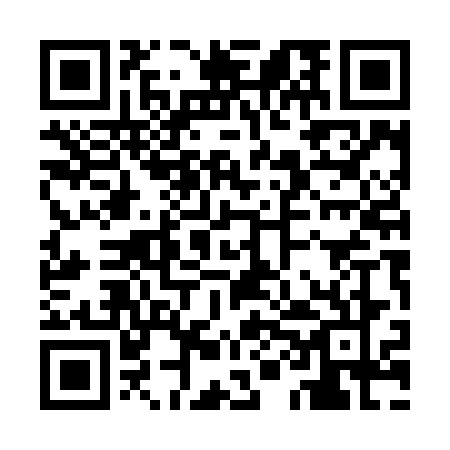 Prayer times for Altkrautheim, GermanyWed 1 May 2024 - Fri 31 May 2024High Latitude Method: Angle Based RulePrayer Calculation Method: Muslim World LeagueAsar Calculation Method: ShafiPrayer times provided by https://www.salahtimes.comDateDayFajrSunriseDhuhrAsrMaghribIsha1Wed3:435:591:185:198:3910:462Thu3:405:571:185:208:4010:483Fri3:375:551:185:218:4210:514Sat3:345:541:185:218:4310:545Sun3:315:521:185:228:4510:566Mon3:285:511:185:228:4610:597Tue3:255:491:185:238:4811:028Wed3:225:471:185:238:4911:049Thu3:185:461:185:248:5111:0710Fri3:155:441:185:248:5211:1011Sat3:125:431:185:258:5311:1312Sun3:095:411:185:268:5511:1513Mon3:065:401:185:268:5611:1814Tue3:035:391:185:278:5811:2115Wed3:025:371:185:278:5911:2416Thu3:015:361:185:289:0011:2617Fri3:015:351:185:289:0211:2718Sat3:005:331:185:299:0311:2819Sun3:005:321:185:299:0411:2820Mon2:595:311:185:309:0611:2921Tue2:595:301:185:309:0711:2922Wed2:595:291:185:319:0811:3023Thu2:585:281:185:319:0911:3124Fri2:585:271:185:329:1111:3125Sat2:585:261:185:329:1211:3226Sun2:575:251:195:339:1311:3227Mon2:575:241:195:339:1411:3328Tue2:575:231:195:339:1511:3329Wed2:565:221:195:349:1611:3430Thu2:565:211:195:349:1711:3431Fri2:565:211:195:359:1811:35